Ζ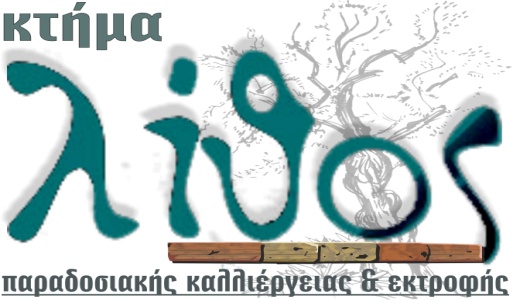 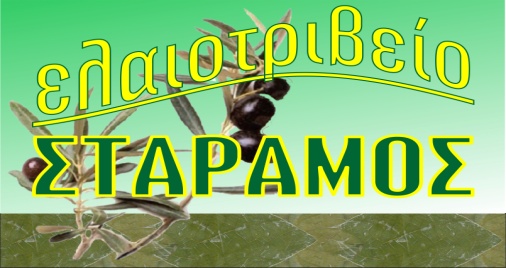 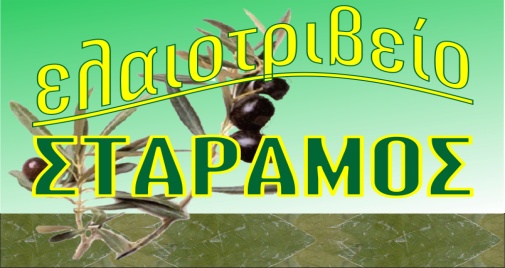 